De middeleeuwen: de standenmaatschappij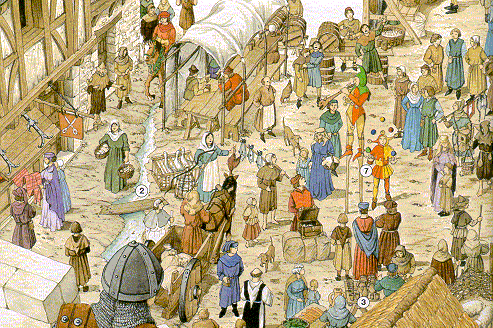 Verschillende soorten geestelijkenDe geestelijken waren van de hoogste stand. Zij hielden erediensten en woonden in kloosters. Ze moesten geen belastingen betalen en moesten niet meevechten in de oorlog. Er waren hoge geestelijken, zoals de kardinalen en bisschoppen. Zij kozen meestal de kant van de adel (= de kasteelheren en de ridders). Er waren ook lage geestelijken, dat waren de monniken, priesters en nonnen. Zij kozen eerder de kant van het gewone volk (= de boeren en ambachtslieden).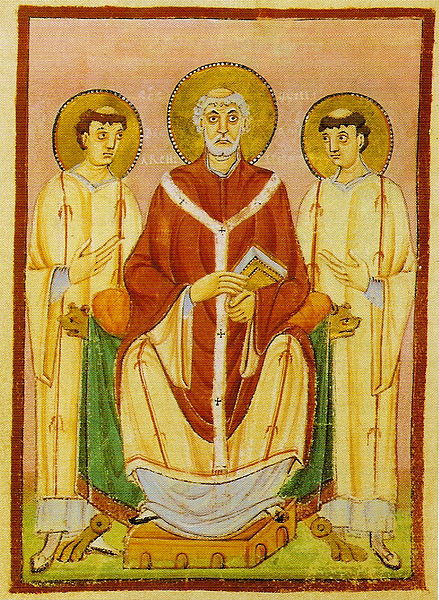 Het leven van een monnikGa naar: http://www.schooltv.nl/beeldbank/clip/20030623_klooster01Waarmee hielden monniken zich bezig?

a)………………………………………………………………………………………

b)………………………………………………………………………………………

c)………………………………………………………………………………………
Wat deed een monnik in het scriptorium?

…………………………………………………………………………………………
Hoe deed hij dat?

Hij gebruikte een ………………………….. en een…………………………………
Hoelang deed een monnik er over om een boek over te schrijven?

Soms wel …………………………. jaar!Soms gebruiken de mensen de uitdrukking: ‘Dat is een echt monnikenwerk!’
Wat zouden ze daarmee bedoelen?

…………………………………………………………………………………………………………………………………....................................................................Een dag uit het leven van een monnik:Bekijk de dagplanning van een monnik. Los de bijhorende vragen op.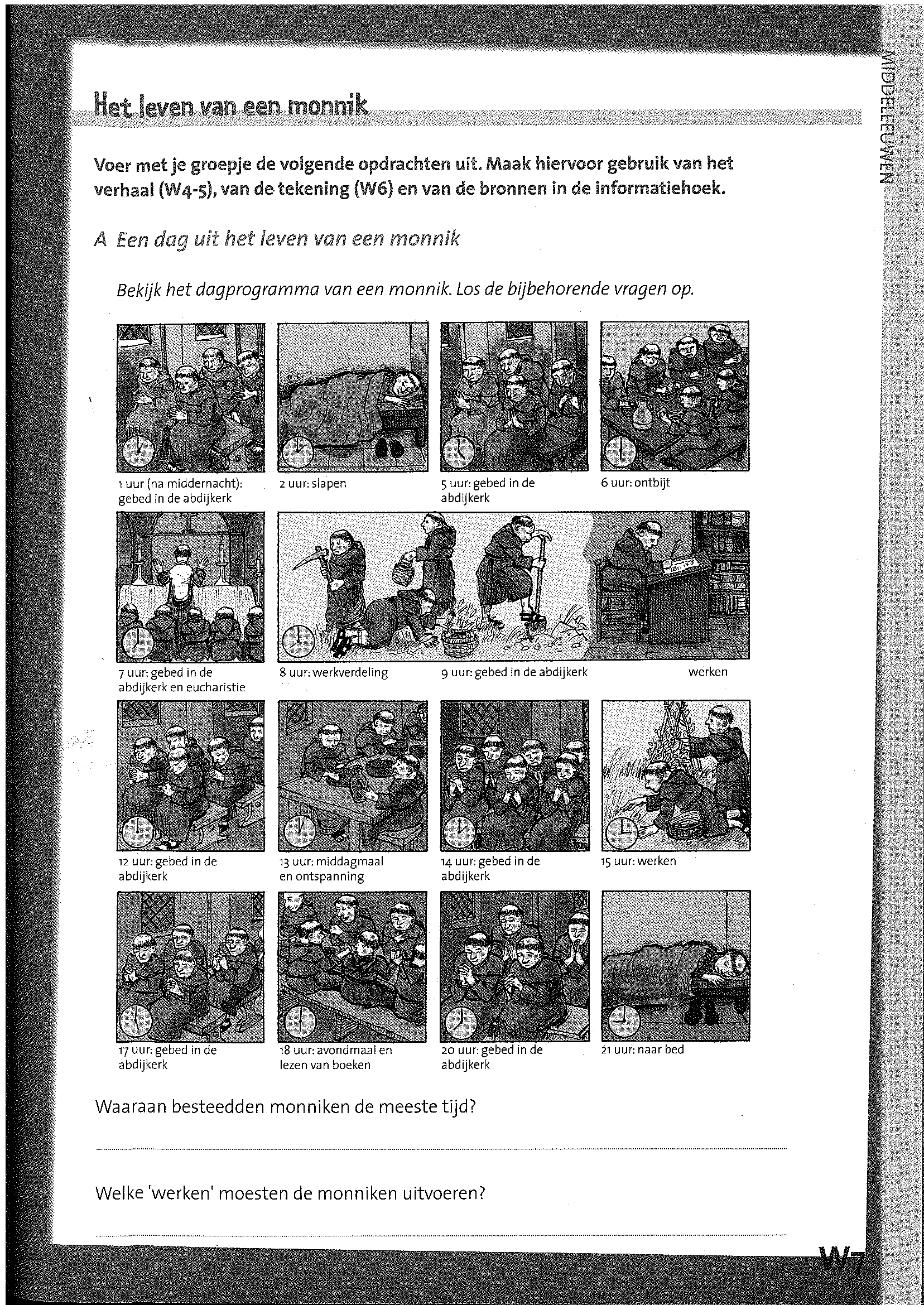 Waaraan besteden de monniken de meeste tijd?……………………………………………………………………………………………………………Welke ‘werken’ moesten de monniken uitvoeren (wat kan je afleiden uit de dagplanning)?……………………………………………………………………………………………………………Monniken hadden veel verschillende taken, welke?……………………………………………………………………………………………………………Hoe schreven de monniken? (Wij schrijven op papier met een pen maar…)……………………………………………………………………………………………………………Zou jij graag een jonge monnik of kloosterzuster zijn? Waarom wel of waarom niet?Waaraan besteden de monniken de meeste tijd?…………………………………………………………………………………………………
Zou jij graag een jonge monnik of kloosterzuster zijn? Waarom wel of waarom niet?…………………………………………………………………………………………………Welk werk in de abdij zou jij het liefst doen?
…………………………………………………………………………………………………
Het verhaal van Alberic1) Zoek de moeilijke woorden op in het woordenboek en schrijf de verklaring ernaast.


Een abdij: …………………………………………………………………………………………………

…………………………………………………………………………………………………
…………………………………………………………………………………………………Een miniatuur:…………………………………………………………………………………………………

…………………………………………………………………………………………………
…………………………………………………………………………………………………Een roede:…………………………………………………………………………………………………

…………………………………………………………………………………………………
…………………………………………………………………………………………………2) Verbind de woorden met de juiste tekening.Het ontstaan van kastelenGa naar: http://www.schooltv.nl/beeldbank/clip/20031127_riddersenkastelen01 In welke periode werden kastelen gebouwd? ……………………………………………….Waarom werden kastelen gebouwd? ……………………………………………………………………………………………………………………………………………………………………………………De eerste kastelen waren gemaakt van ……………………………Noem 2 voordelen van kastelen in steen. ……………………………………………………………………………………………………………………………………………………………………Wanneer werd de ophaalbrug omhoog gehaald? …………………………………………………………………………………………Het voedsel voor de kasteelbewoners kwam van de boeren uit de omgeving. Wat kregen de boeren hiervoor in ruil van de kasteelheer? …………………………………..............................................................................Na welke uitvinding waren de kastelen niet meer zo veilig? ………………………………………………………………………………………….  Waarvoor werden de kastelen nadien gebruikt?………………………………………………………………………………………….Ten aanval!We zagen reeds dat men in de middeleeuwen kastelen ging bouwen om zich goed te kunnen verdedigen tegen vijanden. Ondanks de stevigheid van de kastelen werd er toch vaak geprobeerd om hier binnen te dringen. Ga naar http://www.schooltv.nl/beeldbank/clip/20031127_riddersenkastelen02Hoe begon een aanval meestal? …………………………………………………………………….……………………Waarvoor dient een “stormram”?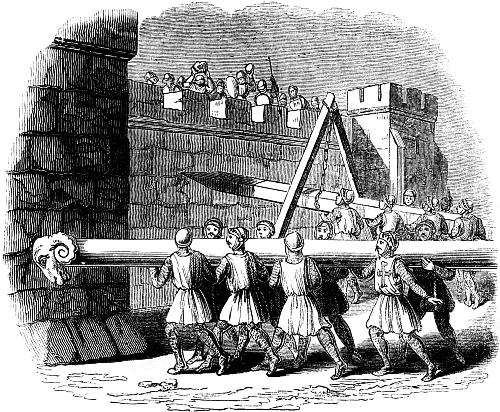 .………………………………………………………………………………………………………………………..……………………………………………………………Soms probeerde de vijand met ladders over de kasteelmuren te klimmen. Hoe verdedigden de kasteelbewoners zich dan?Ze gooiden emmers met kokendhete ……………………. en …………….…………………………………….………. schoten met pijlen naar de vijand.Welk voorwerp gebruikten de aanvallers om gaten in de muur te slaan? …………………………………………………………………………………………Soms ging de vijand over tot een uithongeringsbeleg. Wat is dit? .......................................................................................................................................................................................................................................................................................................................................................................................Het gewone leven in een kasteelGa naar http://www.schooltv.nl/beeldbank/clip/20031127_riddersenkastelen03Waarom waren de vensters in de kastelen zo smal, denk je?……………………………………………………………………………………………………………………………………………………………………………………Wat is een “voetblok”?……………………………………………………………………………………………………………………………………………………………………………………Wanneer werd dit bijvoorbeeld gebruikt?…………………………………………………………………………………………Delen van het kasteelDuid de juiste delen aan op de prent. Kies uit volgende woorden: 
ophaalbrug - stenen muren – sloot -  binnenhof -  schietgat – uitkijktoren - kapel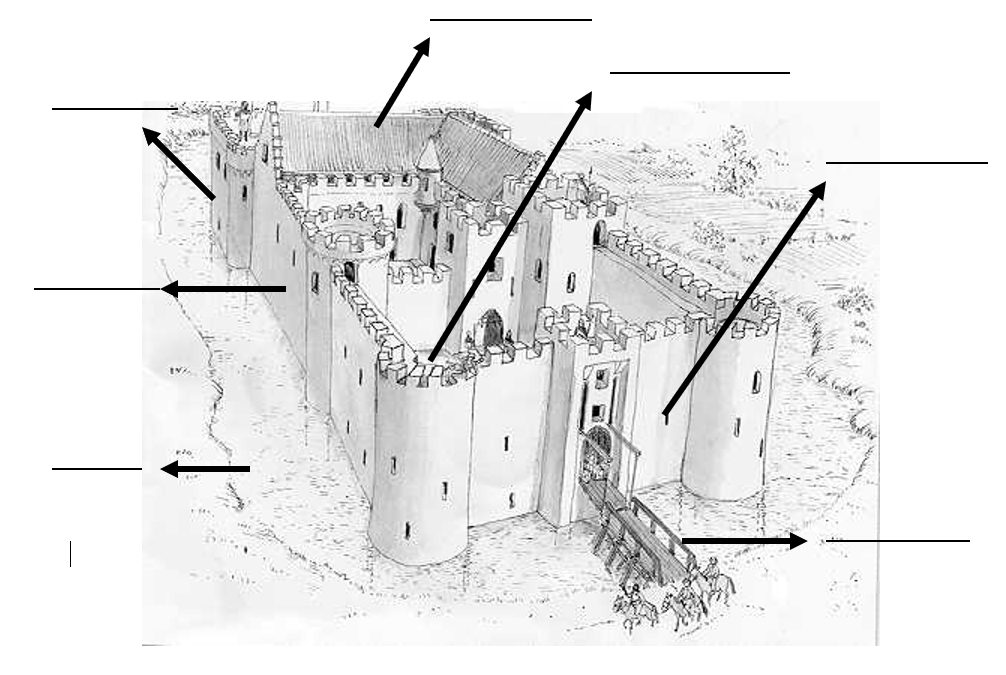 Waarvoor werd de binnenplaats gebruikt?

…………………………………………………………………………………………Waar woonde de kasteelheer?

In de …………………………………………, ook wel ……………………………… genoemd.Waar stonden de soldaten de vijand op te wachten?

In de ……………………………………………………………………………………Het verhaal van LucasGa naar: http://www.schooltv.nl/beeldbank/clip/20050614_middeleeuwen03Vul in, kies uit: gilde (3x) – houtbewerkers – trots – vrije – meester – houden – meesterstuk – werkplaats – één soort product - zilversmedenAmbachtslieden waren ………………………………… op hun werk. Zij waren samen met de  handelaren ………………………….. mensen. Het geld dat ze verdienden mochten ze …………………………….  In de steden maakten de ambachtslieden steeds vaker ……………………………………….., dat goed verkocht.  Ze waren bijvoorbeeld ………………………………., of …………………………………………...  De mensen met hetzelfde beroep vormden een……………………, een soort vakbond waar je ook kon leren.  Als je bij een ………………………….. was, had je betere 
kansen en kreeg je veel meer respect. De ambachtslieden ontdekten in de middeleeuwen allerlei nieuwe technieken, gereedschappen en machines. 
Om binnen een ………………………………….. carrière te maken, moest je heel goed werk leveren.  Om te leren hoe dat moest, zat je als beginneling in de leer bij een………………………………………, en moest je als examen een………………………………………………………….. maken. Pas als je geslaagd was voor je…………………………………………………….., mocht je een eigen 
……………………………………………….. oprichten.Op straat in de middeleeuwenGa naar http://www.schooltv.nl/beeldbank/clip/20050614_middeleeuwen05 Wat deden de mensen met hun afval? …………………………………………………………………………………………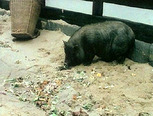 Waarom waren de mensen zo bang ’s nachts in de middeleeuwen?……………………………………………………………………………………………………………………………………………………………………………………Waar gingen de mensen naar het toilet destijds? ………………………………………..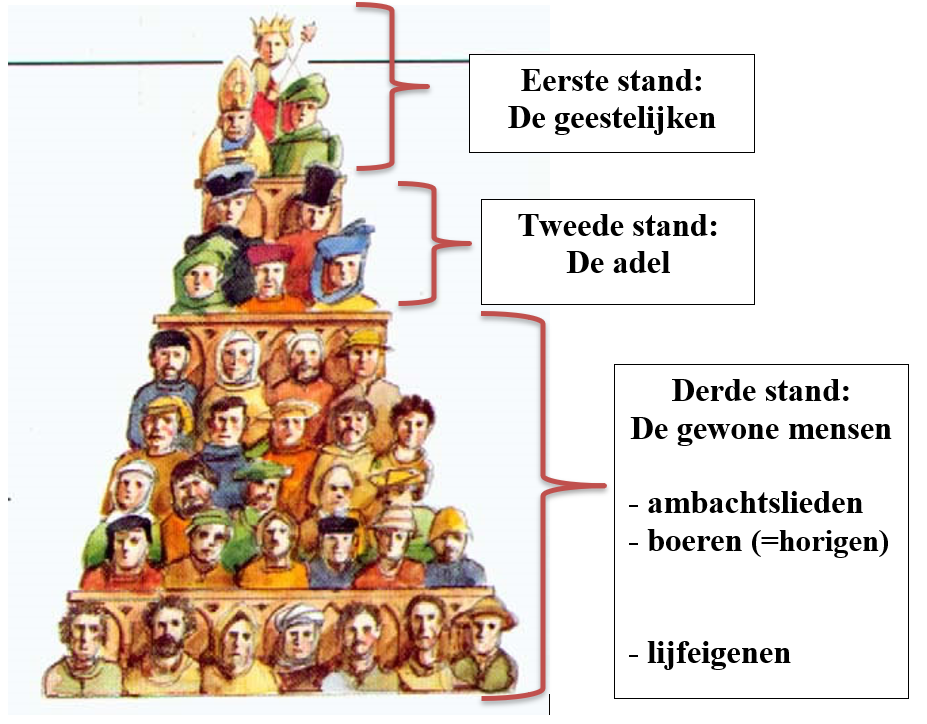 We leerden al dat er in de middeleeuwen drie standen waren.

De eerste stand: de geestelijkenDe tweede stand: de adelDe derde stand: de gewone bevolkingDe gewone bevolking bestond uit ‘vrije mensen’ (vaak stedelingen), ‘horigen’ (de boeren) en ‘lijfeigenen’.  

De stedelingen waren vaak ambachtslieden. Zij oefenden een beroep uit en behoorden niet tot het bezit van de kasteelheer. Ze verdienden goed hun geld en hadden geen moeite om hun familie te voeden.
De horigen waren de boeren. Het woord ‘horig’ komt van ‘horen’, dat wil zeggen dat iemand toebehoorde aan een ander, die dus alles over hem te zeggen had. De horigen of boeren bewerkten een stuk land van de kasteelheer of ridder. Zij moesten het grootste deel van hun oogst afstaan aan hun heer. Hierdoor hadden ze niet veel meer over voor zichzelf en hadden ze vaak honger. In ruil voor het afstaan van de oogst, kregen ze bescherming van de kasteelheer. Bij een aanval of tijdens oorlogstijd mochten ze bescherming zoeken op de binnenplaats van zijn burcht.
Lijfeigenen hadden het nog een stuk slechter. Zij waren persoonlijk bezit van de kasteelheer en waren dus zijn slaven. Wonen en eten in de middeleeuwenGa naar: http://www.schooltv.nl/beeldbank/clip/20120530_middeleeuwen021) Hoe ziet een gewoon 14de eeuws huis eruit? Kleur de woorden die passen!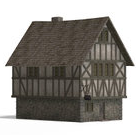 2) Waar of niet waar? Verbeter indien nodig!
3) Wat aten gewone mensen in de middeleeuwen? Teken of schrijf het op het bord! En wat werd er gedronken? Schrijf het in het glas!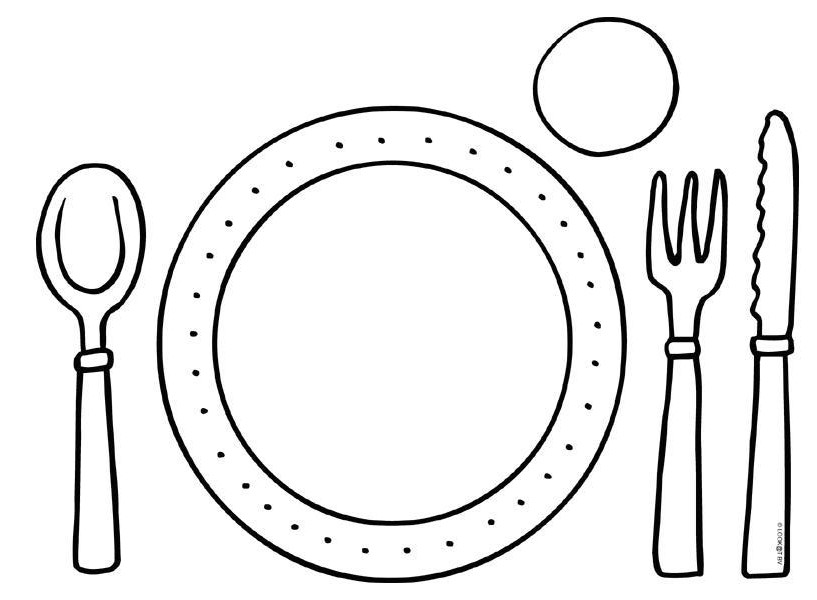 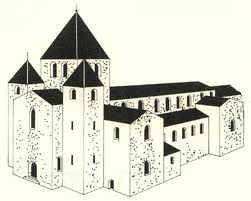 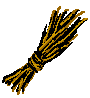 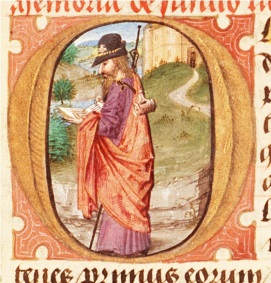  een miniatuur een abdij een roedeWaarNiet waar, want…Op de vloer wordt zand gestrooid.De mensen sliepen net zoals ons in een pyjama.Niet iedereen had een bed om in te slapen.Iedereen slaapt in een aparte kamer.Alle huizen hebben een toilet.Sommige mensen spaarden hun plasjes op om te verkopen.